                                                         PROJETO SAÚDEOFICINA OPERACIONAL DAS AÇÕES DE VIGILÂNCIA E CONTROLE DA TUBERCULOSE .       VISANDO O AUMENTO DE CASOS NOVOS E ÓBITOS POR MEIO DA TUBERCULOSE O OBJETIVODA OFICINA É TRANSMITIR CONHECIMENTO E DIAGNOSTICAR A DOENÇA PRECOCEMENTE POR MEIO DE CONSULTAS, AVALIAÇÕES NAS UNIDADES DE SAÚDE E VISISTAS DOMICILIARES. 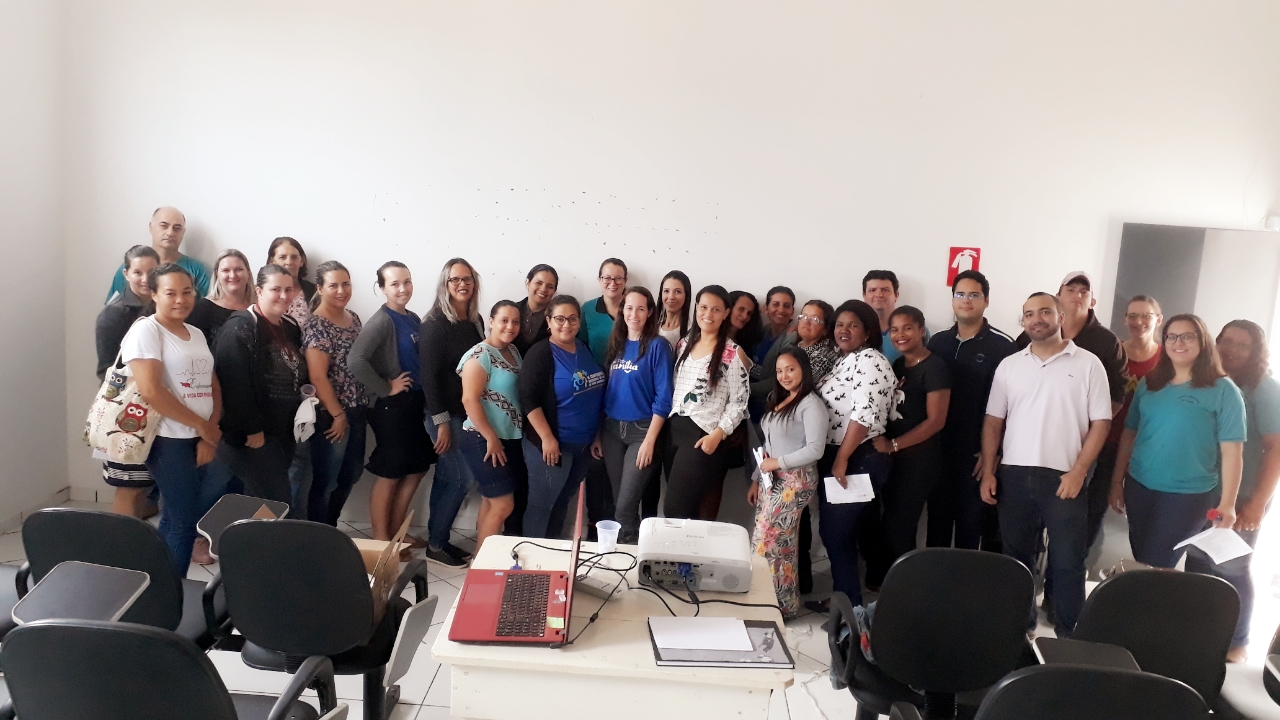 PALESTRANTE: ENFª  VANESSA ALVES DE LIMASECRETARIO DE SAÚDE: SIDINEI APARECIDO FERREIRA DOS SANTOSCOORDENADORA DA ATENÇÃO BÁSICA: ALEXSANDRA Mª DOS S. S. CLEMENTINO